RC Swap Meet Saturday, Nov.4, 2017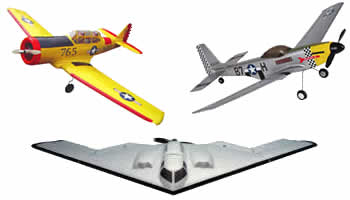 Sponsored by: High Country FlyersKamloops Indian Band – Moccasin Gym 200-330 Chief Alex Thomas Way       Kamloops, BC     $12.00 per tableVendor Unloading 07:30 - 9:00Doors open at 9:00 am$ 3.00 - Admission*No Selling before 09:00